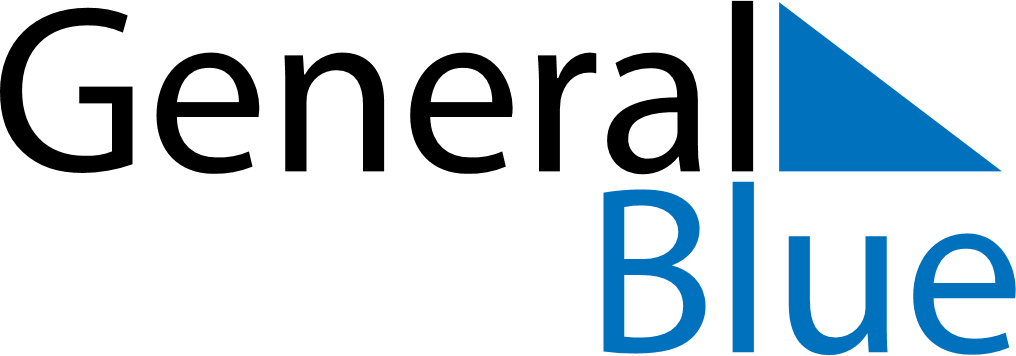 October 2028October 2028October 2028BelizeBelizeSUNMONTUEWEDTHUFRISAT1234567891011121314Day of the Americas1516171819202122232425262728293031